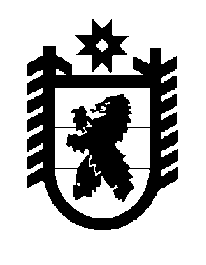 Российская Федерация Республика Карелия    ПРАВИТЕЛЬСТВО РЕСПУБЛИКИ КАРЕЛИЯПОСТАНОВЛЕНИЕот  19 июня 2017 года № 204-Пг. Петрозаводск О внесении изменений в постановление Правительства 
Республики Карелия от 6 июня 2014 года № 180-ППравительство Республики Карелия п о с т а н о в л я е т:Внести в Порядок назначения государственной академической стипендии студентам, государственной социальной стипендии студентам, обучающимся по очной форме обучения за счет бюджетных ассигнований бюджета Республики Карелия в государственных профессиональных образовательных организациях Республики Карелия, утвержденный постановлением Правительства Республики Карелия от 6 июня 2014 года № 180-П 
«Об установлении нормативов на стипендиальное обеспечение обучающихся по очной форме обучения за счет бюджетных ассигнований бюджета Республики Карелия в государственных профессиональных образовательных организациях Республики Карелия и утверждении Порядка назначения государственной академической стипендии студентам, государственной социальной стипендии студентам, обучающимся по очной форме обучения за счет бюджетных ассигнований бюджета Республики Карелия в государственных профессиональных образовательных организациях Республики Карелия» (Собрание законодательства Республики Карелия, 2014, № 6, ст. 1046), следующие изменения:1) пункт 2 дополнить предложением следующего содержания: «Стипендиальный фонд включает в себя средства на выплату стипендий, выплачиваемых за счет средств бюджета Республики Карелия.»;2) пункт 10 изложить в следующей редакции:«10. Государственная социальная стипендия назначается студентам, являющимся детьми-сиротами и детьми, оставшимися без попечения родителей, лицами из числа детей-сирот и детей, оставшихся без попечения родителей, лицами, потерявшими в период обучения обоих родителей или единственного родителя, детьми-инвалидами, инвалидами I и II групп, инвалидами с детства, студентам, подвергшимся воздействию радиации вследствие катастрофы на Чернобыльской АЭС и иных радиационных катастроф, вследствие ядерных испытаний на Семипалатинском полигоне, студентам, являющимся инвалидами вследствие военной травмы или заболевания, полученных в период прохождения военной службы, и ветеранами боевых действий, а также студентам из числа граждан, проходивших в течение не менее трех лет военную службу по контракту в Вооруженных Силах Российской Федерации, во внутренних войсках Министерства внутренних дел Российской Федерации и федеральных государственных органах, в войсках национальной гвардии Российской Федерации, в инженерно-технических, дорожно-строительных воинских формированиях при федеральных органах исполнительной власти и в спасательных воинских формированиях федерального органа исполнительной власти, уполномоченного на решение задач в области гражданской обороны, Службе внешней разведки Российской Федерации, органах федеральной службы безопасности, органах государственной охраны и федеральном органе обеспечения мобилизационной подготовки органов государственной власти Российской Федерации на воинских должностях, подлежащих замещению солдатами, матросами, сержантами, старшинами, и уволенных с военной службы по основаниям, предусмотренным подпунктами «б» – «г» пункта 1, подпунктом «а» пункта 2 и подпунктами «а» – «в» пункта 3 статьи 51 Федерального закона от 28 марта 1998 года № 53-ФЗ «О воинской обязанности и военной службе», а также  студентам, получившим государственную социальную помощь.»;3) пункт 11 дополнить абзацем следующего содержания: «Студентам, относящимся к категории лиц, получивших государственную социальную помощь, государственная социальная стипендия назначается распорядительным актом руководителя государственной профессиональной образовательной организации Республики Карелия со дня представления документа, подтверждающего назначение государственной социальной помощи, на один год со дня назначения указанной государственной социальной помощи.»;4) пункт 12 изложить в следующей редакции:«12. Государственная социальная стипендия назначается студентам со дня представления документа, подтверждающего соответствие одной из категорий граждан, указанных в пункте 10 настоящего Порядка, по месяц прекращения действия основания ее назначения (за исключением категории лиц, получивших государственную социальную помощь).В случае если документ, подтверждающий соответствие одной из категорий граждан, указанных в пункте 10 настоящего Порядка (за исключением категории лиц, получивших государственную социальную помощь), является бессрочным, государственная социальная стипендия назначается студенту до окончания обучения.».Временно исполняющий обязанности
Главы Республики Карелия                                                        А.О. Парфенчиков